GLS 100/POL 300  Havana:  a global citySpring 2012, Quarter 3 (with travel over spring break)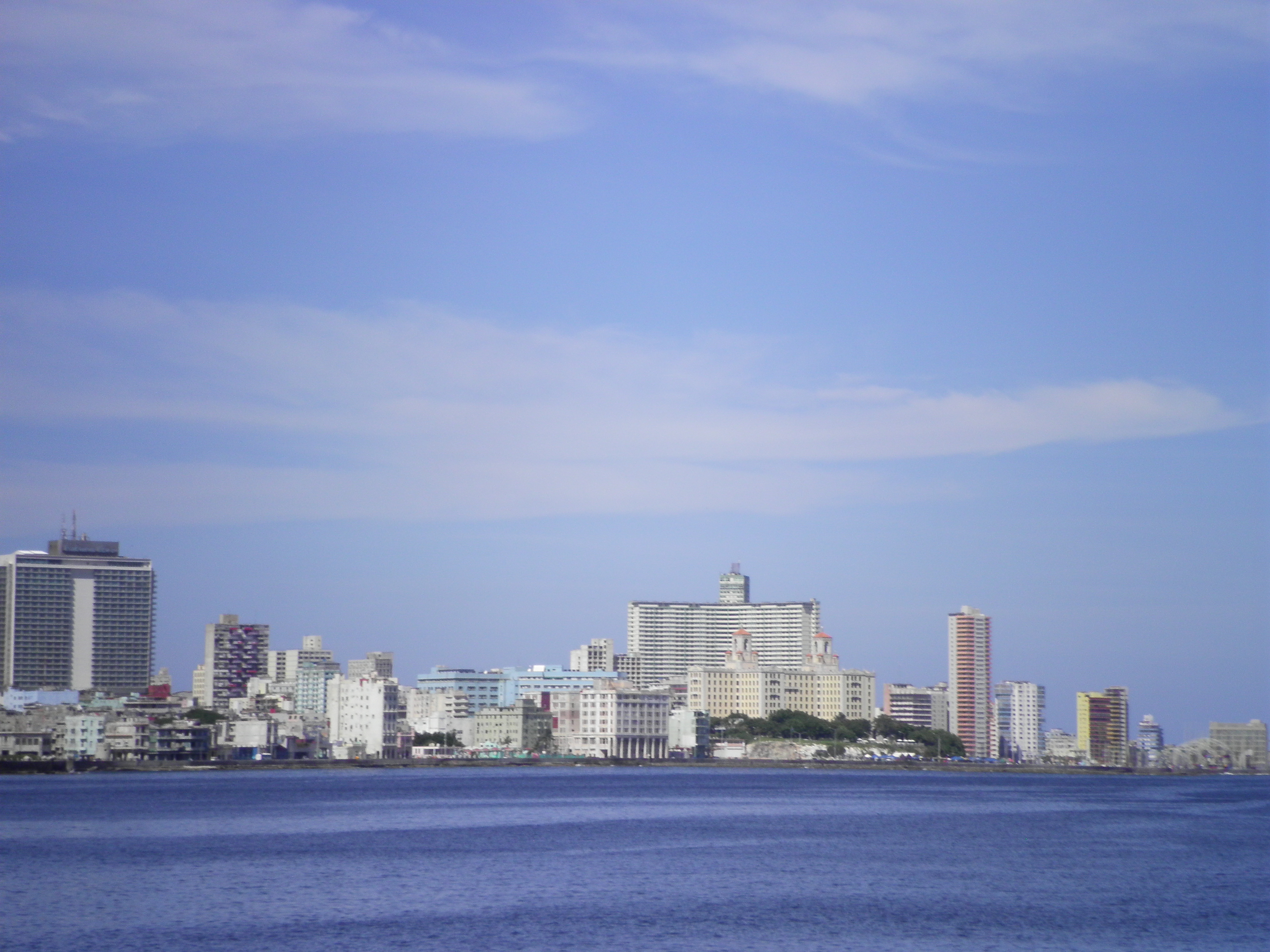 Professor Lisa Gliddenlisa.glidden@oswego.edu439 MaharOffice hours: TTh 11 – 12, and by appointmentCourse meets MW 1:50 – 2:45 in Mahar 111Havana, the capital of Cuba, is the largest city in the Caribbean, and reflects its centuries’ – old heritage. Today in Havana one can have a history lesson in architecture, from baroque Spanish, to U.S. neo-Gothic and modern architecture, and Soviet functionalist architecture.  The streets are full of Hyundais, Toyotas, Ladas, and still a few ’57 Chevys and Pontiacs.  Control of Havana and Cuba has been fought over for centuries.  Initially a Spanish colony that faced attacks from and eventually briefly ruled by the British, Cuba’s fight for meaningful independence spanned almost one hundred years (1868 – 1959). This course provides an examination and analysis of Havana and its role in global politics.  We begin with a brief review of Cuba’s fight for independence, transference from Spain to the United States, and the Cuban Revolution.  We will look at how other countries have influenced Havana, and also Havana’s influence on other countries.   The main focus of the course will be on Havana since the fall of Soviet Union, with an emphasis on policy and social innovations—the hip-hop movement, civil society, organic farms in the city, and the increasing privatization of the economy.  Students have the option of registering for either GLS 100 or POL 300, but should be aware that POL 300 requires a research paper.Required Readings:Sweig, Julia E. (2009) Cuba:  What Everyone Needs to Know Oxford University Press“How to Travel in a Socialist Country” – on Angel reservesRecommended book:Miller, Tom (2008) Trading with the Enemy:  A Yankee Travels Through Castro’s Cuba Basic BooksGrading                         GLS 100          POL 300Map quizzes                    30%                  30%Current events quiz      20%                  20%Travel journal                 50%                  20%Research paper                                         30%Course OutlineMon, 1/23Introduction to the courseHavana map distributed with notationsWed, 1/25SovereigntyCuba before 1959Read pages 1 – 35Mon, 1/30The Cuban Revolution36 – 56Wed, 2/1Map Quiz #1The Cuban Revolution56 – 73Mon, 2/6U.S. – Cuba Relations74 – 103Wed, 2/8Cuba and the U.S. During the Cold War104 – 125Mon, 2/13The fall of the Soviet Union and the Special Period126 – 160 Wed, 2/15No classread about US Cuba policy in the 1990s 161 – 190Mon, 2/20No classread about Cuba’s foreign policy since the fall of the SU191 – 205Wed, 2/22Political transition from Fidel to Raul Castro207 – 226Mon, 2/27Current events quizUS Policy shifts post-Fidel227 – 244Wed, 2/29ALBA & Cuba’s recent foreign policy244 – 256Mon, 3/5Travel etiquette and rules for while we’re in Cuba“How to travel in a socialist country”Wed, 3/7Map Quiz #2Conclusions and travel reminders***Tentative travel itinerary***Sat, 3/10/11Possible departure date JFK – HAVSun, 3/11/12Walking tour of Old HavanaThe role of sugar  Rum MuseumHotel Caribbean o Residencia Academica …Mon, 3/12Jose Marti MemorialUniversity of HavanaRed bus tour of HavanaConference at the Institute for the environmentHospedaje Hotel CaribbeanTues, 3/13Museum of the RevolutionMorro for el CanonazoTalk with Luis Rene Hernandez of UH about US- Cuban relations Hospedaje Hotel CaribbeanWed, 3/14Cuba’s changing economyPartagas tobacco factoryOptional:  meeting with diplomats at US Interests Section to learn about the Foreign ServiceThurs, 3/15Early pickup for excursionChe memorialExcursion to Buenavista Biosphere Reserve(?)Hospedaje  Villa San Jose del Lago (?)Fri, 3/16Buenavista Biosphere Reserve (?)Hospedaje Villa San Jose del Lago (?)Saturday, 3/17Return to JFK